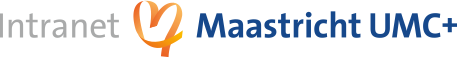 Opleidingsklimaatgesprek2020Vakgroep / afdeling: Datum opleidingsklimaatgesprek: Opleidingsadviseur A-MVO: Contactpersoon AIOS: SamenvattingSamenvattingConclusie COCM (op voordracht van de A-MVO)KleurcoderingPositieve aspectenAandachtspuntenSpecifieke onderwerpenSpecifieke onderwerpenGepland onderwijs Toegevoegde waarde, zelf input, opleider en supervisors actieve bijdrageOpleidingssfeerConflicten, meningsverschillen t.a.v. beleid, bejegening, dominantie.Supervisie en overdrachtAttitude supervisoren t.a.v. aios, toegankelijkheid, duidelijk wie, overdracht als opleidingsmoment FeedbackBegeleiden en toetsenStructurele feedback (observatieformulieren)Feedback uit zichzelf, observeren, toetsen medische expertise en algemene competenties Rol formele opleiderBereikbaarheid, aansluiting werk op ervaring aios, kwaliteit opleidingen, stimulerendrespectvol.voortgangsgesprekken,veilig klimaat voor aiosRol andere leden opleidingsteamBereikbaarheidaansluiting werk op ervaring aios, stimulerend, respectvol creëert veilig klimaat voor aiosSamenwerking in teamsTeamgevoel met anderen Samenwerking peers (verpleging, HA’s, PA’s, etc.), samenwerking supervisoren onderlingOverigdoelmatigheid, individualisering, duurzame inzetbaarheid,aanpakken van actiepunten bv n.a.v. IOA en ondersteuning daarbij